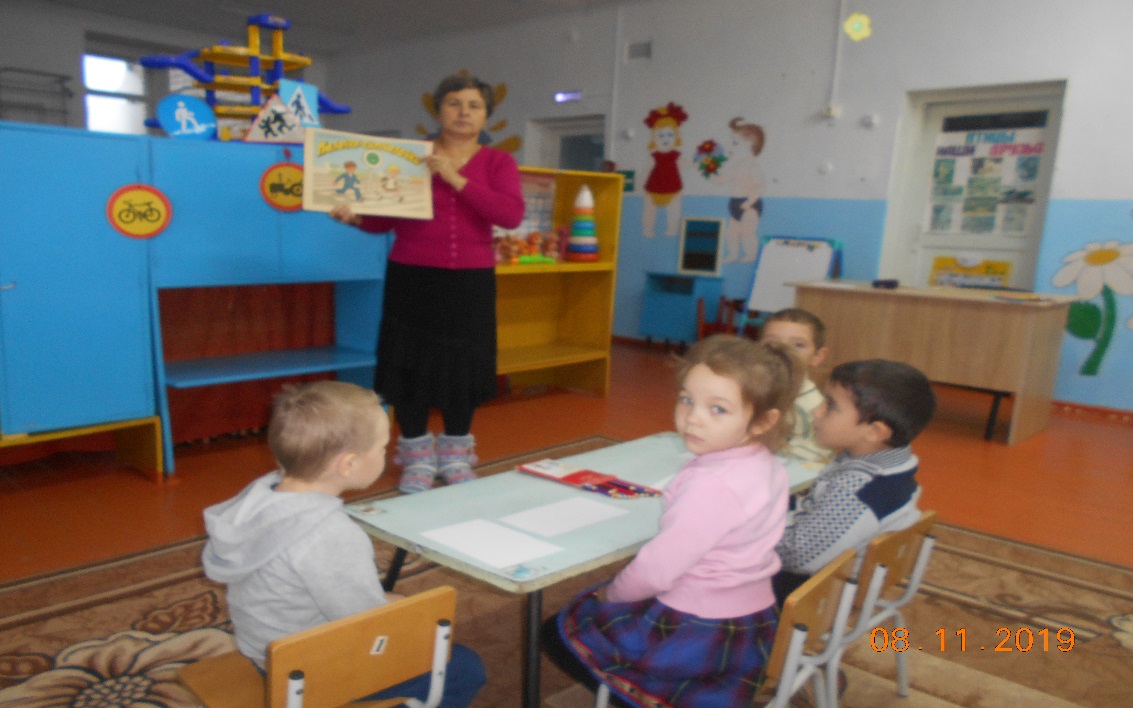 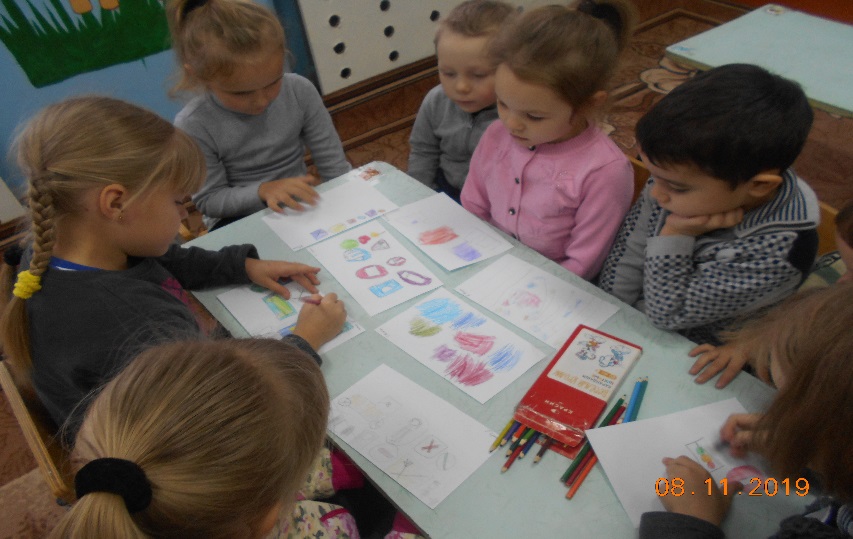 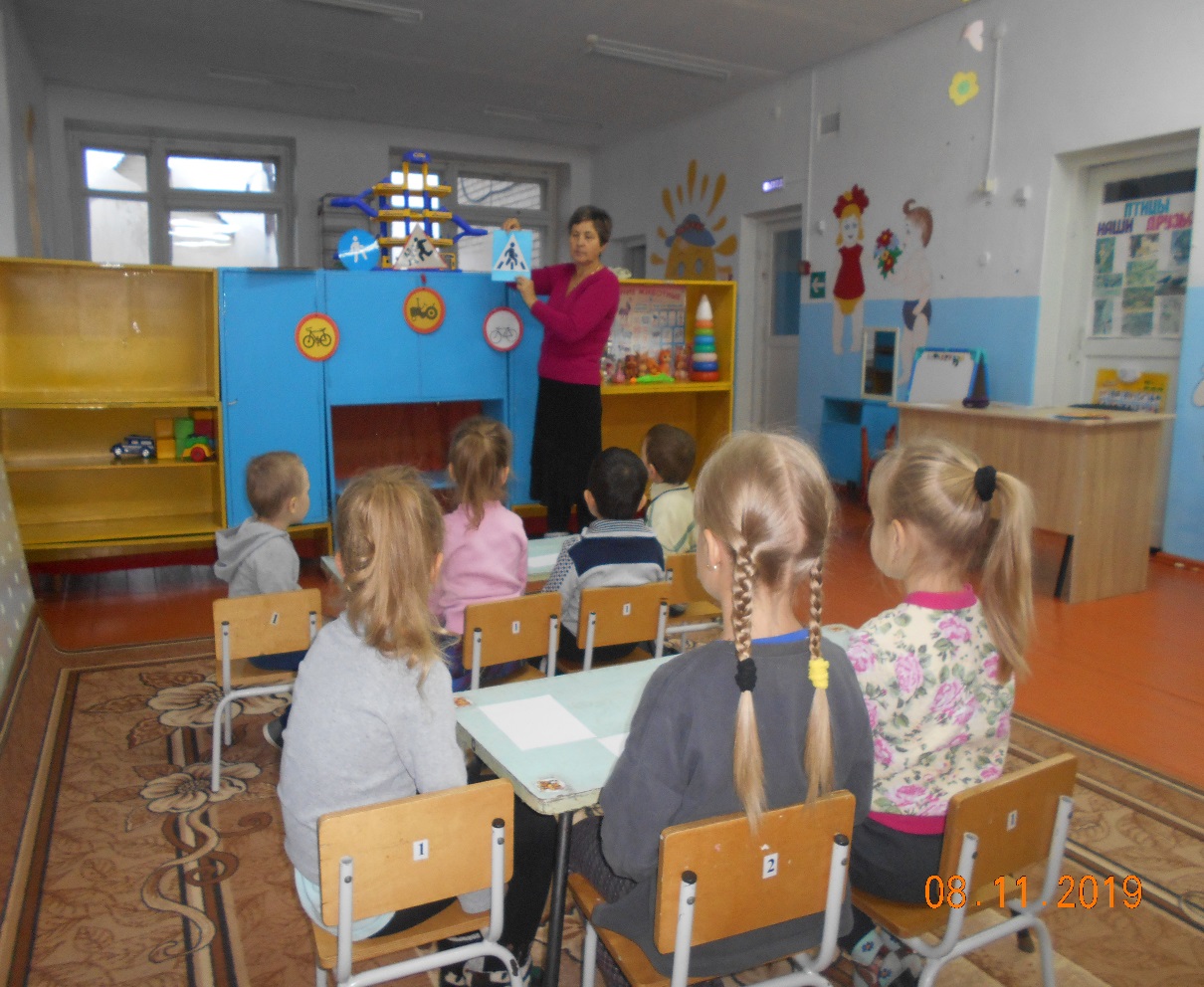 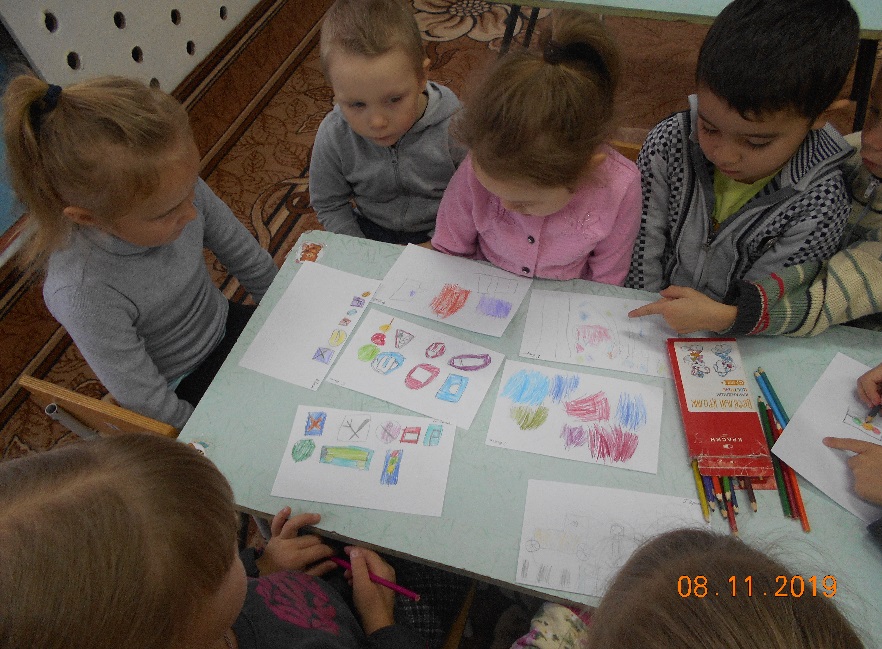 Беседа: «Зачем нужны дорожные знаки.»                                                                                                                                            Занятие Изо: «Дорожные знаки.»                                                                                                                                                Дидактическая игра: «Собери и назови знак.»